SREDNJA ŠKOLA DALJ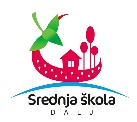 B. Radić 731 226 DALJKlasa:602-01/20-01/79Urbroj:2158/55-20-79U Dalju, 11. lipnja 2019.	Na temelju Odluke o početku i završetku nastavne godine, broju radnih dana i trajanju odmora učenika osnovnih i srednjih škola za školsku godinu 2019./2020., Donosim KALENDAR ZAVRŠETKA ŠKOLSKE 2019./20. GODINE25. lipnja		kraj nastavne godine za učenike I, II i III razreda26. lipnja		Sjednica RAZREDNIH VIJEĆA, u 10,00 sati Sjednica Nastavničkog vijeća u 12,00 satiod 1.07. do 8.07.	DOPUNSKI RAD za učenike I, II i III. razreda	9. srpnja  		podjela svjedodžbi za I.,II. i III. razred od 9,00 sati				sjednica Nastavničkog vijeća u 10,00 sati29. lipnja do 31. kolovoz obvezna stručna praksa za učenike I., II., III. razreda 	10. srpnja 		podjela svjedodžbi za I.,II., i III. razred nakon dopunskog rada u 10,00 sati13. srpnja		Provođenje ispita stranog jezika za upise u prvi razred   9,00 sati predaja prijavnica za popravni ispit20. kolovoza 		popravni ispit 8.00 sati 		sjednica Vijeća nastavnika u 11,00 sati24. kolovoza		Provođenje ispita stranog jezika za upise u prvi razred   9,00 sati	1. rujna  		predaja svjedodžbi nakon popravnog ispita 9,00 sati	4. rujna			upisi II., III. i IV. razreda u 10,00 sati sjednica Nastavničkog vijeća u 12,00 sati	7. rujna -		početak nastavne godine 2020./ 2021. u 8,00 sati							Ravnatelj:Rajko Lukić, prof.